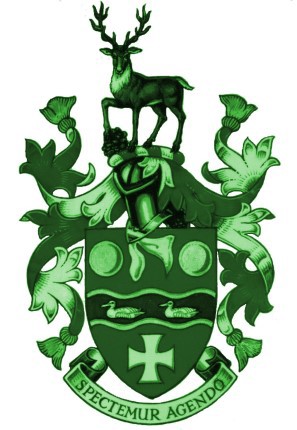 BRAUNSTONE TOWN COUNCILwww.braunstonetowncouncil.org.ukCONSULTATION ON ACCESS GATES TO TENNIS COURTS ATTHORPE ASTLEY AND SHAKESPEARE PARKThe Town Council is undertaking further consultation to ascertain the community’s views on the implementation of “Tap4tennis” at the Thorpe Astley and Shakespeare Park Tennis Courts.Tap4Tennis is a booking system for tennis courts which allows residents to book access to tennis courts over the phone or online. The resident then receives a passcode which can be entered into the access gate lock.The Town Council has proposed charging fees as attached, which ensures that Braunstone Town residents are paying fair and reduced price for the facilities and have the advantage of accessing the courts free of charge at set times. Braunstone Town residents also have the option of monthly, yearly fees and spreading the cost of payment.The system would provide the following advantages:Allow for a more structured use of the tennis court facilities - booked slots ensure residents will know their court will be available. The Lawn Tennis Association confirmed that payment of courts increases use.Reduce the misuse of the tennis courts, for example, exercising pets.Generate a moderate income to help with the maintenance and future upkeep of the courts.Hire of equipment that residents can access free of charge if needed, available for a small deposit (tennis racquets, balls if residents do not have access)Provision of coaching sessions at the courts to encourage new players and improve the skills of existing playersEncouragement of a formal tennis club being established within Braunstone TownThe consultation also includes the implementing of “Tap4tennis” at Shakespeare Park when the current courts will be refurbished once the new sports pavilion adjacent to the tennis courts is completed in Spring 2021.The Town Council invites you to have your say on this scheme, and to make alternative suggestions to the pricing structure or access to the courts.CLOSING DATE FOR RETURNING RESPONSES – 9am on Monday 10th May 2021The proposed system aims to help provide suitable and easy access to the tennis courts.  What are your thoughts on this?Do you think the system could help to reduce misuse of the courts?Do you think we have achieved a pricing structure that provides fair and balanced charges for Braunstone Town residents?Would you like to comment on any other issues, points, or concerns relating to the ‘Tap4Tennis’ proposal?